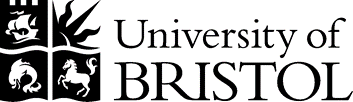 External Examiner Report for Taught ProgrammesThank you for acting as an external examiner for the University. Your report will provide a formal record of the assessment process and academic standards for the programme(s)/ unit(s) covered. It forms a significant component of the University’s Quality Framework.The report should include and expand on the initial reflections you provided to the Board of Examiners as well as any new points you wish to raise.It is recommended that this is within four weeks of the final meeting of the Board of Examiners, and it must be sent by the maximum deadlines set out in the External Examiner Policy (http://www.bristol.ac.uk/academic-quality/assessment/exexs/). Payment of your external examiner fee will be processed upon receipt of a satisfactorily completed report. All queries with regards to fees and/or expenses should be addressed to the relevant academic school. Report DisseminationThe University values the feedback provided in external examiner reports, which are considered by the relevant academic school, the Academic Quality and Policy Office, various faculty and University committees, and by any appropriate professional, statutory or regulatory bodies.The relevant academic school will provide a formal response to your report.1. External Examiner Details* If this is your final year of office, please ensure that you complete Section 6 of this report.You are invited to comment as extensively as you wish on all aspects of your role. The boxes in the report template will expand as you type and so please do not feel constrained by their initial size. 2. Overview Summary3. Academic Standards Summary OverviewPlease use sections 4 and 5 of the form to expand with comments and further details, particularly if you have answered ‘no’ to any of the questions in this section4. Curriculum Design and Delivery5. AssessmentPlease note that Temporary amendments to University academic regulations have been published6. Final Exit Report7. Practical Matters and AdministrationThe checklist is designed to provide confirmation that you have received sufficient evidence and support to fulfil your role. If any of the answers to these questions is ‘No’, please provide details in the comments box at the end.Signature…………………………………………………. (an electronic signature is acceptable) Date………………………………………………………Please return the External Examiner Report to the relevant academic school.Please note that this report cannot be considered confidential as it will be shared with students and their representatives, and may also be disclosed under the Freedom of Information Act. Submission of the report will count as consent for such disclosures as the University considers appropriate.Please ensure that your report does not identify any student or member of staff (by use of name, a student ID number, or any other factor that may identify an individual).You may make a confidential report directly to the Associate Pro Vice-Chancellor (Education Quality and Standards) on any matter of serious concern or sensitivity. Please see Section 9 of the Procedure for the External Examining of Taught Programmes (http://www.bristol.ac.uk/academic-quality/assessment/exexs/). Students who access this report are reminded that it is inappropriate for them to make direct contact with external examiners. If contact is made, the external examiner should refer the matter to the Academic Quality and Policy Office (exex-admin@bristol.ac.uk). Name of External Examiner:External Examiner's home institution(or other affiliation):Programme/s examined:Units within above programme/s examined: (if applicable)UoB School or Department:Period of Report: e.g.  2022/23Level: (delete or tick as appropriate)UndergraduateUndergraduateUndergraduatePostgraduatePostgraduatePostgraduateYear of tenure: (delete or tick as appropriate)1st2nd3rd3rd4th*5th*Date of report submission:2.1Exemplary practice and commendations in any aspects of the student experience including any examples of research-informed or innovative learning and teaching, course strengths, and notable student achievement. Please include and expand on any examples you raised in your initial reflections to the Board of Examiners, as well as setting out any new points.2.2Recommendations on any areas that should be strengthened risks which should be addressed in order to maintain confidence in standards opportunities to enhance the quality of the learning opportunities provided to studentsPlease include and expand on any recommendations you raised in your initial reflections to the Board of Examiners, and well as setting out any new points.All recommendations set out here will receive a detailed response in Section B of the Response Form. If there are recommendations embedded in subsequent sections of the Report, please summarise them here with a reference to the relevant section.2.3Previous recommendations if appropriate, please comment on the extent to which the School has addressed any recommendations that may have arisen from the previous years’ external examiners’ report.All previous recommendations raised in this section that you consider to be unresolved will receive a detailed response in Section B of the Response Form.2.4Overall satisfaction with your level of involvement as external examiner in the University’s processes for determining the award of its degrees.3.1Content – Was the course content up to date?YesNo3.2Content – Was the course content at the right level to provide sufficient educational challenge for students?YesNo3.3Organisation – Was the course material and structure organised in a coherent way for students?YesNo3.4Delivery – Was the course delivered effectively?YesNo3.5Skills – Were students given the opportunity to develop academic, language and other relevant skills?YesNo3.6Assessment - From your knowledge of the unit/s, programme/s and their assessment/s, was there evidence of student attainment of the intended learning outcomes?YesNo3.7Awards - Are the standards set appropriate for the awards, or award elements? YesNo3.8Comparison - Are the standards of student performance in programmes or parts of programmes examined comparable with the standards of similar programmes in other UK higher education institutions with which you are familiar?YesNo4.1Please comment on curriculum design in terms of:suitability of programme and unit aims and learning outcomes and whether the students were sufficiently challengedcoherence and currency of programme structure and programme and unit content the extent to which there is appropriate progression within the programme from entry to graduation whether the course content is up to date and relevantany proposed changes to the programme during the year and your opinion on any consultation4.2Please comment on curriculum delivery in terms of:the curriculum, teaching or resourcing of the programme as indicated by the performance of the students in the assessmentwhether the course allows students to develop required and relevant skills (including but not limited to technical proficiency in the English language)   the range and suitability of teaching and learning methods experienced by studentsstaff expertise and whether the course is effectively delivered4.3Professional, statutory and regulatory body (PSRB) requirements – where applicable, please comment on the extent to which the design, aims, currency and content of the curriculum reflects any PSRB requirements.5.1Please comment on assessment processes in terms of:whether the University’s processes for assessment and the determination of awards were sound and fairly conducted in line with the University’s policies and regulationswhether the assessment processes measure student achievement rigorously against intended learning outcomes your overall impressions of the assessment process5.2Please comment on marking criteria in terms of:whether the marking scheme/grading criteria has been properly and consistently applied to ensure that the internal marking is fair and of an appropriate standardwhether the marking criteria are effective in discriminating between levels of attainment in relation to the classification of the award5.3Please comment on the scope of assessment in terms of:the range, depth and appropriateness of the assessment methods used, including practical workassessment across units of the same level and the overall loading of assessment in relation to the number of credits awarded6.1FINAL EXIT REPORT (for examiners completing the final report for their term of office only).Please provide an overview on your term of office including comments on any significant changes in standards or developments that have taken place, the implementation of any recommendations and/or any other issues which you feel appropriate.YesNoN/AProgramme/Unit InformationProgramme/Unit InformationProgramme/Unit InformationProgramme/Unit InformationProgramme/Unit Information7.1Did you receive appropriate briefing material to allow you to carry out your role effectively (e.g., programme/unit specifications, marking criteria etc.)?Draft assessmentsDraft assessmentsDraft assessmentsDraft assessmentsDraft assessments7.2Were you satisfied with the arrangements for you to approve all draft questions for assessment and/ or question papers?7.3Were you satisfied that suitable arrangements were in place to consider your comments on the draft assessment questions? 7.4Were you satisfied with the arrangements for you to approve any other types of summative assessment?Marking of assessmentMarking of assessmentMarking of assessmentMarking of assessmentMarking of assessment7.5Were you satisfied with the arrangements to see candidates’ scripts, assessed work, dissertations or a selection made for you on principles agreed with you in advance? 7.6Were you satisfied with the number and range of scripts, assessed work, dissertations to which you had access? 7.7Were the scripts/ assessed work marked in such a way as to enable you to see and understand the reasons for the marks awarded?7.8Where applicable, were you satisfied with the arrangements for you to observe/ monitor practical examinations (e.g., laboratory sessions, language orals, clinical examinations)?  7.9If required, did you have the opportunity to discuss the assessment process with staff?Board of ExaminersBoard of ExaminersBoard of ExaminersBoard of ExaminersBoard of Examiners7.10Did you attend the Board of Examiners meeting(s)? 7.11If you did attend, was the Board of Examiners meeting(s) conducted to your satisfaction?7.12Were you made aware of the University’s procedures governing mitigating circumstances, academic integrity and borderline performances and did you feel these were considered fairly and equitably applying University regulations?Comments (particularly if you answered ‘No’ to any of the above)Comments (particularly if you answered ‘No’ to any of the above)Comments (particularly if you answered ‘No’ to any of the above)Comments (particularly if you answered ‘No’ to any of the above)Comments (particularly if you answered ‘No’ to any of the above)Comments (particularly if you answered ‘No’ to any of the above)Comments (particularly if you answered ‘No’ to any of the above)Comments (particularly if you answered ‘No’ to any of the above)Comments (particularly if you answered ‘No’ to any of the above)Comments (particularly if you answered ‘No’ to any of the above)